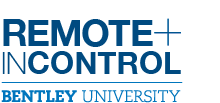 Keep Learning | Time Management Strategies for Online Learning Complete a Projected Time Log & an Actual Time Log to evaluate and identify how you think you spend your time vs. how you actually spend your time. Include:Class timesMeal timesFree timeSleep timeStudy timeSocial timeTreat being a student like a full-time job.Organize and post you schedule somewhere visible.Incorporate daily and weekly “To Do” lists into your planning.Organize Time Blocks2-hour to 3-hour blocks of time for concentrated work or classesuse shorter time blocks for reviewing your notes and completing task workdon’t underestimate the value of 10-15 minute time periods.Don’t over-schedule. Be flexible.
You may be sharing a space with others so identify which are your non-negotiable time needs and areas where you may have to be flexible to accommodate other needs. Learn to say “no” & Set Boundaries with your timeContinue to evaluate how you use your time and adjust as needed.